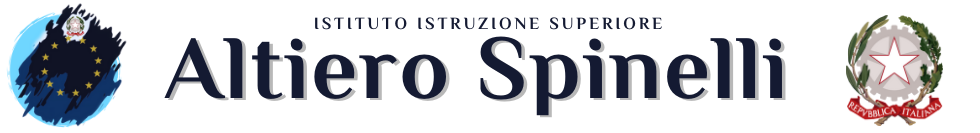  ITIS INFORMATICA - ELETTRONICA - MECCANICA E MECCATRONICA -- IPSIA MANUTENZIONE ED ASSISTENZA TECNICA --  LICEO SCIENTIFICO PER LE  SCIENZE APPLICATE Via Leopardi 132, 20099 Sesto San Giovanni (MI) Tel. 022403441, C.F 85016670151Sez. agg. I.P.S.I.A. “Carlo Molaschi” - Via Mazzini, 30 Cusano Milaninosito web: www.iisaltierospinelli.it  mail: miis008006@istruzione.it   -  (PEC) miis008006@pec.istruzione.it      CONFERMA D'ISCRIZIONE ALLA CLASSE TERZA ISTITUTO  TECNICO (SETTORE TECNOLOGICO)Il/la sottoscritto/a ____________________________________________________________________________genitore dell'alunno/a ________________________________________________________________________nato/a _____________________________________________ il _____________________________________recapitipadre ____________________________________ (2) ____________________________________________madre ___________________________________ (2) ____________________________________________figlio/a _________________________________________________________________________________indirizzo email valido _________________________________________________________________________CONFERMAper il proprio figlio/a 	CODICE FISCALE ________________________________________________________________________La scelta per la classe TERZA dell’indirizzo di codesto istituto: prima sceltaINFORMATICA e TELECOMUNICAZIONI (articolazione informatica)MECCANICA – MECCATRONICA-ENERGIA (articolazione meccanica-meccatronica)ELETTRONICA-ELETTROTECNICAseconda scelta in mancanza di posti:INFORMATICA e TELECOMUNICAZIONI (articolazione informatica)MECCANICA – MECCATRONICA-ENERGIA (articolazione meccanica-meccatronica)ELETTRONICA-ELETTROTECNICAFirma dell'alunno/a						Firma del genitore __________________________________                                              ___________________________________